赤ちゃんのお世話（1）抱っこ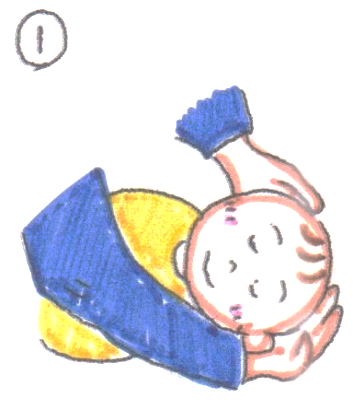 片手で頭を優しく持ち上げ、もう一方の手のひらで、首から背中の部分を支える。頭を持ち上げた方の手を外し、お尻を支え、ゆっくり抱きあげる。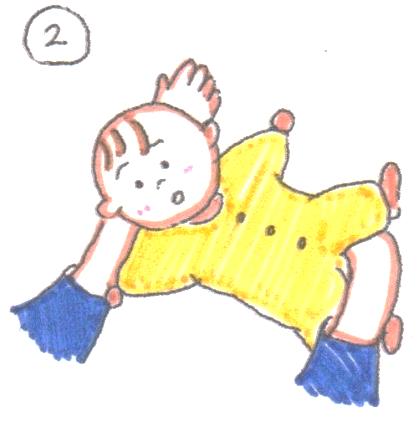 ③赤ちゃんの身体を自分の胸に引き寄せた後、頭を腕の方に移動させ抱っこする。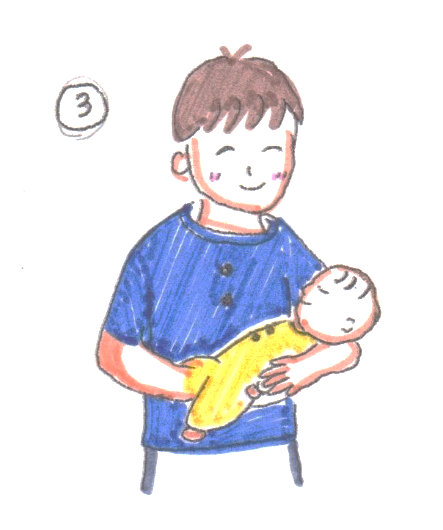 (2)衣服の着せ方　着せる服を前もって合わせておき、袖が通しやすいようにします。赤ちゃんの手をひっぱらずに、袖を赤ちゃんの方へひっぱりましょう。(3)おむつの替え方　おむつは、赤ちゃんが足を自由に動かすことができるように、また、腹式呼吸を妨げないように当てましょう。必ずお尻の下に手を入れて、お尻を少し持ち上げておむつを替えます。　両足をつかんでひっぱり上げると、股関節脱臼の原因になることがあります。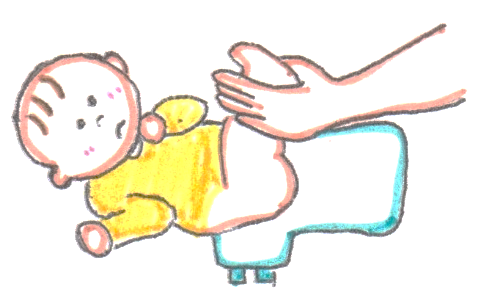 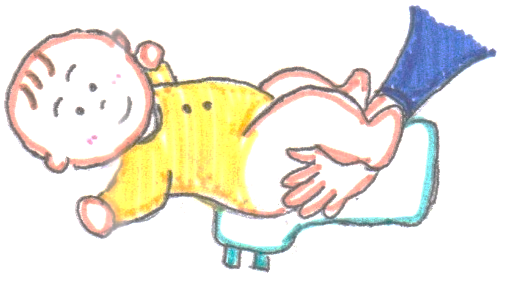 